Siguiendo las directrices dadas por la institución en el comunicado del 17 de abril, desde el área de matemáticas se utilizará la plataforma virtual Google classroom, la cual permitirá: Una comunicación directa con el docente. Programación de clases virtuales para darle continuidad a las temáticas de clase. Programación y acceso a las actividades evaluativas y responsabilidades de la semana. Calificación y retroalimentación de las actividades programadas. Para ingresar a la plataforma:Accedemos a https://classroom.google.com/Buscamos el botón “+” y luego “unirse a la clase”Ingresamos el código: qgj2iud para matemáticas y awsegcs para físicaPara poder utilizar esta plataforma es necesario una cuenta de Gmail. Si tienes algún inconveniente con el ingreso me escribes a daniel@campus.com.co COLEGIO EMILIA RIQUELME   Actividades virtuales COLEGIO EMILIA RIQUELME   Actividades virtuales COLEGIO EMILIA RIQUELME   Actividades virtuales COLEGIO EMILIA RIQUELME   Actividades virtuales 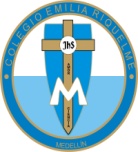 Fecha:20 de abril Asignatura:   Matemáticas y físicaGrado:10°Docente: Daniel Castaño AgudeloDocente: Daniel Castaño Agudelo